Problem:	Warum plustern sich Vögel im Winter 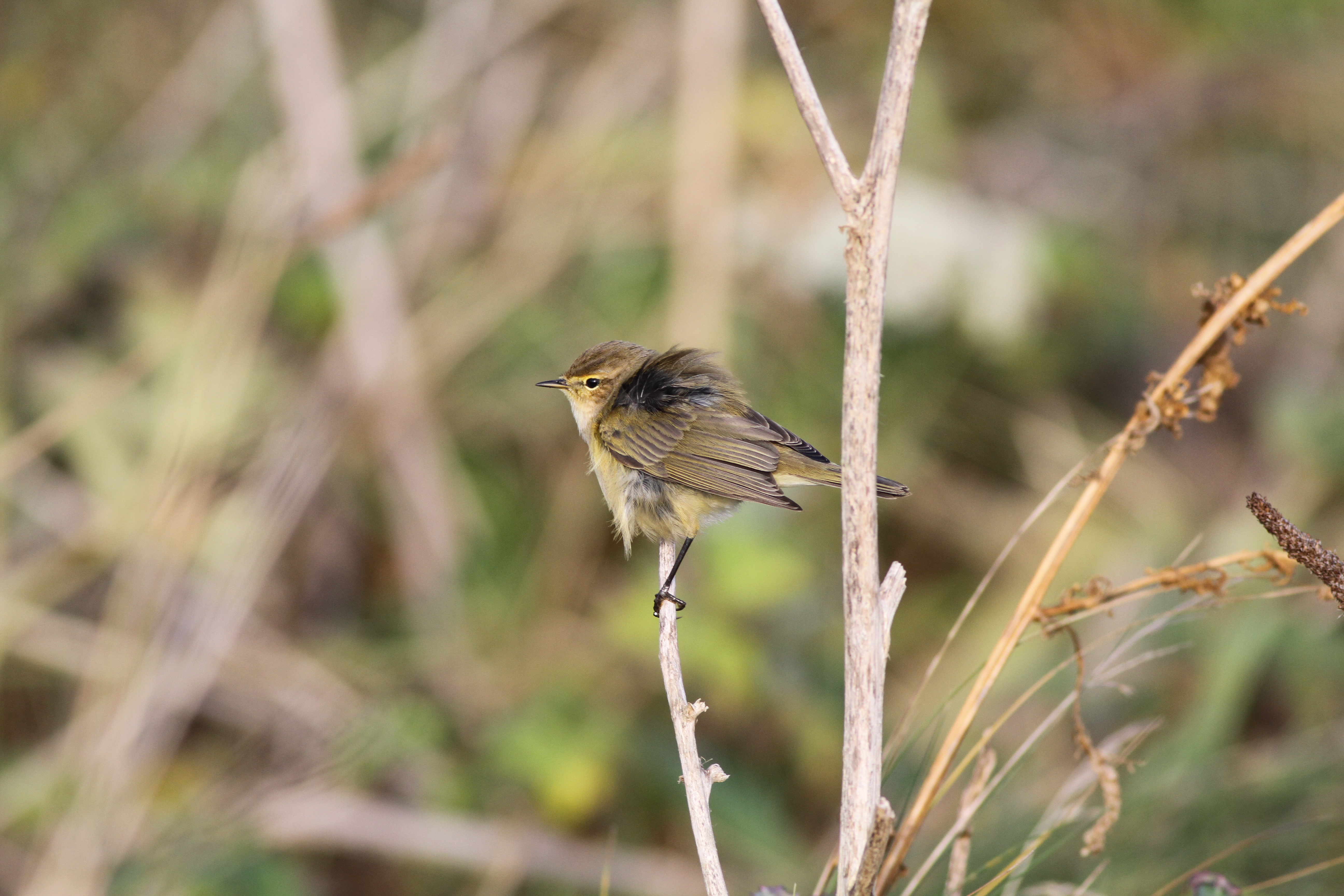 			auf?[Foto: Taigazilzalp; Andreas Hachenberg; ZPG BNT]Material:	3 große Reagenzgläser; 3 durchbohrte Stopfen; 3 Thermometer; Messzylinder; 		Trichter; 3 Stativmaterialien; 2 Frühstückstüten; Gummi;  Daunenfedern; Luftpolster-		folie; heißes Wasser (40°C; Thermoskanne)1.	Bereite die Reagenzgläser folgendermaßen vor: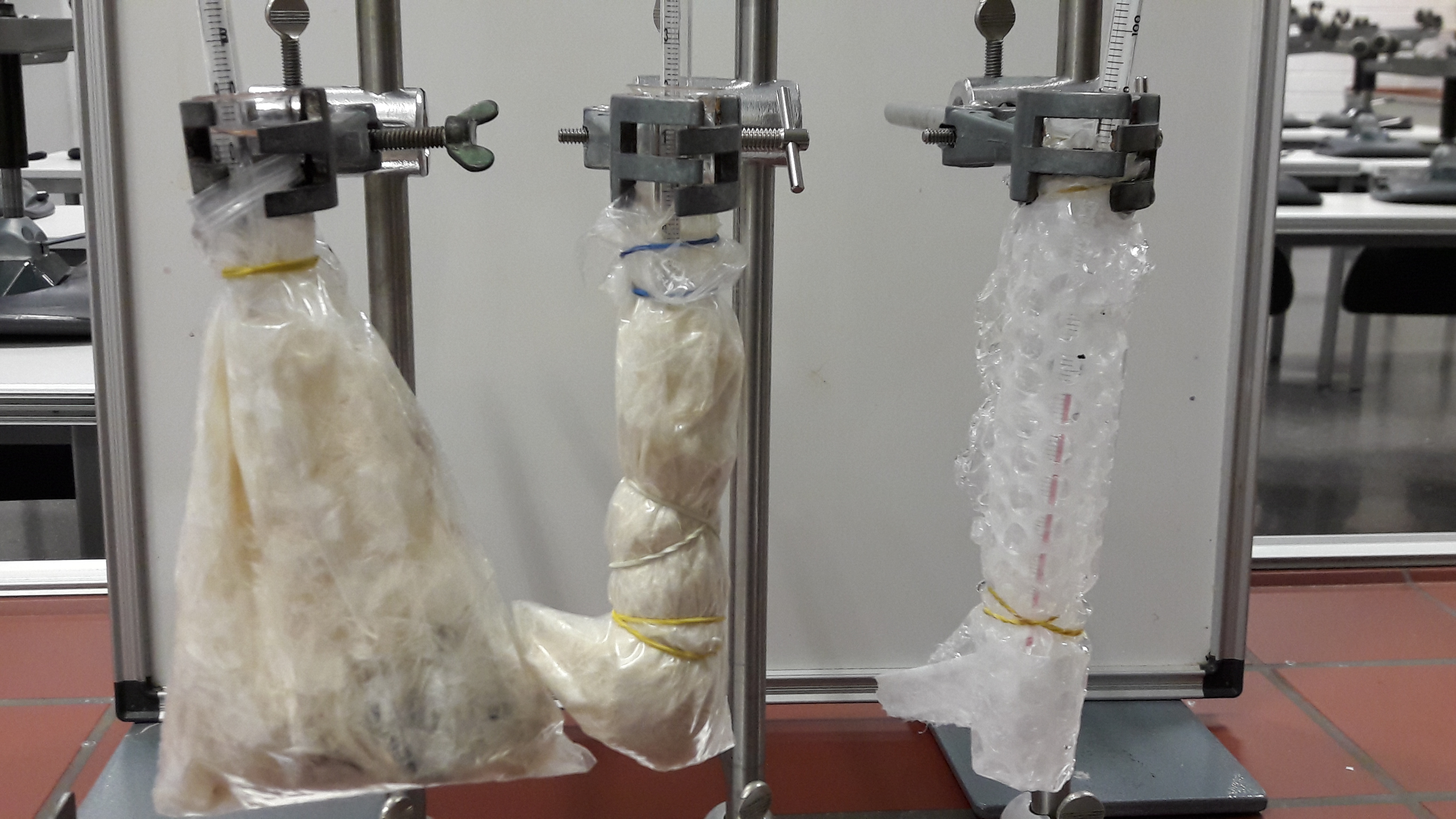 Reagenzglas A: eine Tüte locker mit Daunenfedern befüllen; Reagenzglas mittig in die Tüte stellen und diese am oberen Rand des Reagenzglases mit einem Gummi befes-tigen. Reagenzglas B: wie bei Reagenzglas A verfahren, aller-	dings die Tüte mit zwei Gummis straff am Reagenzglas be-festigen.								[Foto: S.Schimang, ZPG BNT 2017)Reagenzglas C: mit Luftpolsterfolie umwickeln und weiter verfahren wie bei Reagenzglas A.2.	Befülle die drei Reagenzgläser gleich hoch mit heißem Wasser. Benutze hierfür Trichter 	und Messzylinder.3.	Verschließe alle Reagenzgläser mit Stopfen und Thermometer und miss 10 Minuten lang 	jede Minute die Temperatur in den Reagenzgläsern und notiere sie im Heft.4.	Vergleiche die Messergebnisse miteinander und deute sie.Beobachtung:Deutung:Lösung:M7	Die SuS erarbeiten die isolierende Wirkung von Luft im Gefieder 	gleichwarmer Tiere (Vögel). Es wird erwartet, dass die Tempera-	tur in Reagenzglas A und C recht lange gehalten werden kann 	bzw. nur sehr langsam sinkt.Alternativ: 	-	es reicht durchaus aus, wenn die Reagenzgläser 				bei Zimmertemperatur stehenum schneller sichtbare Effekte zu erzielen, können alle drei Reagenzgläser in  ein großes Becherglas mit Eiswasser gestellt werdenZeit in min012345678910Temperatur  in  °CATemperatur  in  °CBTemperatur  in  °CC